Grundwortschatz 5: Denken, Fühlen und Reden5.4. Denken33 WörterURL des HTML-Dokuments: http://www.schule-bw.de/faecher-und-schularten/sprachen-und-literatur/latein/sprache/grundwortschatz/denken-fuehlen-und-reden/denken.htmlIm HTML-Dokument sind auch interaktive Übungen verlinkt.5.4.1. Verben des Wortfelds Denken, Meinen, Glaubenexistimāre, existimō, existimāvī, existimātum: meinen, denkenputāre, putō, putāvī, putātum: meinen, denken, für etwas halten (mit doppeltem Akkusativ)Putamus amicos Romae versari. Wir glauben, dass die Freunde sich in Rom aufhalten. (AcI)Multi cives C. Caesarem amicum populi putabant. Viele Bürger hielten C. Caesar für einen Freund des Volkes. (Doppelter Akkusativ)crēdere, crēdō, crēdidī, crēditum: glauben, vertrauen, anvertrauenarbitrārī, arbitror, arbitrātus/arbitrāta sum: glauben, meinen, denkencēnsēre, cēnseō, cēnsuī, cēnsum: schätzen, einschätzen, meinen, beschließeniūdicāre, iūdicō, iūdicāvī, iūdicātum: urteilen, meinen, aburteilen (auch als gerichtliche Entscheidung)cōgitāre, cōgitō, cōgitāvī, cōgitātum: denken, an etwas denken, etwas planenOft mit Infinitiv oder mit der Präposition de (über etwas nachdenken). Selten mit AcI.Is, qui alteri nocere cogitat...Derjenige, der vorhat, einem anderen zu schaden... (Cicero, De officiis 1, 24)Hominis autem mens discendo alitur et cogitando.Der Geist des Menschen wird aber durch das Lernen und das Denken genährt. (Cicero, De officiis 1, 105)Außer cogitare stehen die Verben in 5.4.1. meist mit dem AcI (Satzbau), wenn sie als Prädikat im Aktiv stehen. Im Passiv folgt ein NcI (Satzbau).5.4.2. Verben des Wortfelds Erkennen und Wissenintellegere, intellegō, intellexī, intellectum: erkennen, merken, verstehen, einsehen; denkencōgnōscō, cōgnōscō, cōgnovī, cōgnitum: bemerken, erkennensentīre, sentiō, sēnsī, sēnsum: meinen, fühlen, merkenSentio, iudices, moderandum iam esse orationi meae ...Ich merke, ihr Richter, dass ich meine Rede mäßigen muss... (Cicero, In Verrem 2, 3, 103; PHI Bibliothek)scīre, sciō, scivī (und sciī), scitum: wissen; auch: kennen, etwas könnenOft mit AcI:Scitis reges Syriae nuper Romae fuisse.Ihr wisst, dass die Könige aus Syrien kürzlich in Rom waren, oder: Die Könige aus Syrien waren, wie ihr wisst, neulich in Rom.Mit indirektem Fragesatz: Haud scio, an ita sit: Ich weiß nicht, ob sich das so verhält.Als eingeschobener Satz: …, ut scitis, …: …, wie ihr wisst, …nōvisse, nōvī, nōtum: wissenDas Perfekt wird als Präsens übersetzt: Novisti cetera. Das Übrige weißt du. Novisse ist die Perfektform zu nōscere: kennenlernen, erkennen. In den Präsensformen wird das Verb selten verwendet.5.4.3. Erinnern und Vergessenmeminisse, meminī: sich erinnernDas Perfekt wird als Präsens übersetzt. Die Sache, an die man sich erinnert, steht im Genitiv:Huius rei memini.Ich erinnere mich an diese Sache.memoria, memoriae, f.: die Erinnerungoblīvīscī, oblīvīscor, oblītus/oblīta sum: vergessen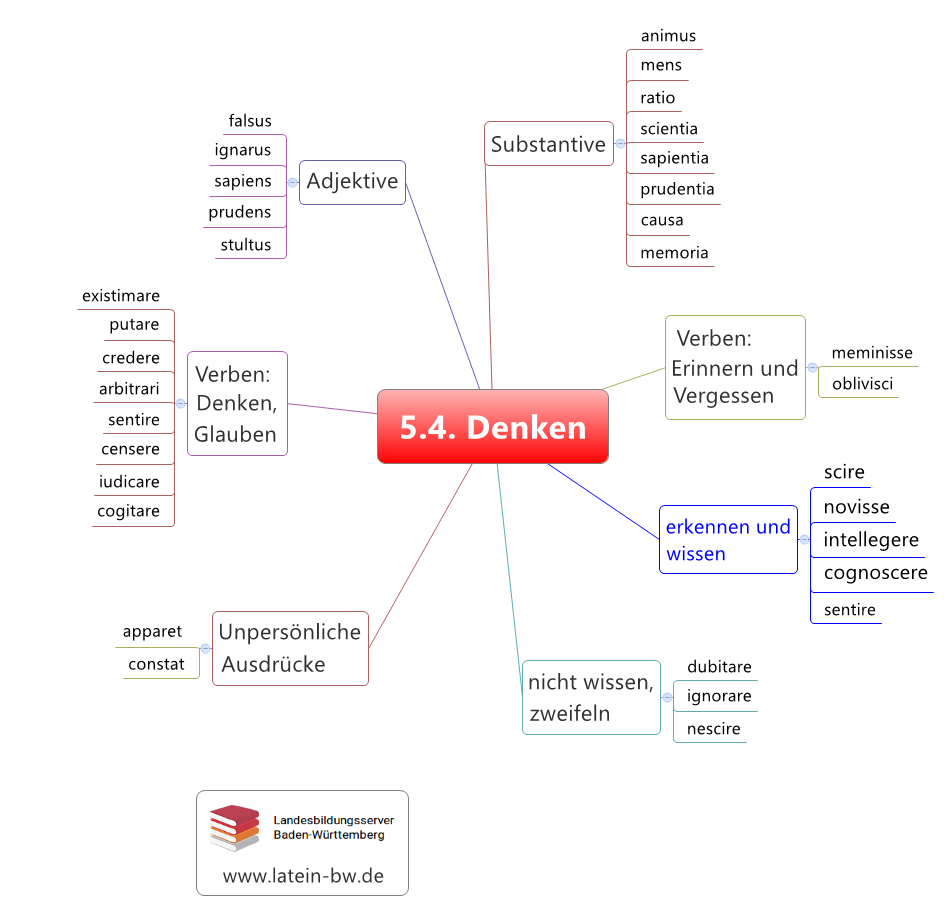 5.4.4. Zweifeln und nicht wissennescīre, nesciō, nescīvī (und nesciī): nicht wissenignōrāre, ignōrō, ignōrāvī, ignōrātum: nicht wissendubitāre, dubitō, dubitāvī, dubitātum: zweifeln, zögernMit nachfolgendem Nebensatz, der mit quīn („dass“) und Konjunktiv eingeleitet wird: „zweifeln, dass“. Non dubitō, quīn (m. Konjunktiv): Ich zweifle nicht, dass... Mit Infinitiv: zögern. Dubitant haec admittere: Sie zögern dies zuzugeben. 5.4.5. Unpersönliche Verbenappāret, appāruit: es ist offensichtlichcōnstat, cōnstitit: es steht festUnpersönliche Ausdrücke stehen mit dem AcI.Constat Titum haec tum fecisse. Es steht fest, dass Titus dies damals getan hat.5.4.6. Substantive: Geist und Logikcausa, causae, f.: der Grund, die Sache, die AngelegenheitCausa kann auch „der Gerichtsfall“ bedeuten.ratiō, ratiōnis, f.: die Vernunft, die Berechnung, die Rechenschaftrationem reddere: Rechenschaft ablegenmēns, mentis, f.: der Sinn, der Verstand, der Geisthomines bona mente/bonae mentis: Menschen mit vernünftiger Einstellunganimus, animī, m.: der Geist, der Sinnbono animo esse: guten Mutes seinsapientia, sapientiae, f.: die Weisheitprudentia, prudentiae, f.: die Klugheitscientia, scientiae, f.: die Kenntnis, das WissenSiehe auch die Substantive in Kapitel 5.3. Wollen, Können und Müssen (z. B. cōnsilium: der Plan).5.4.7. Adjektivesapiēns, sapientis: weiseprudēns, prudentis, f.: klug, geschickt, weisefalsus, falsa, falsum: falschstultus, stulta, stultum: dummignārus, ignāra, ignārum: unwissend 